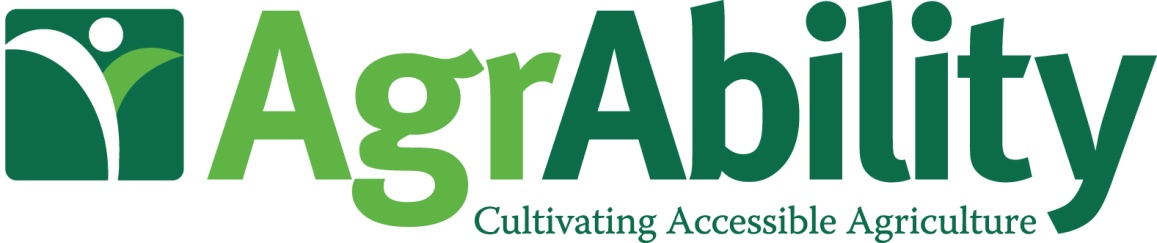 AgrAbility National Training Workshop Farmer/Rancher Travel Stipend ApplicationThe National AgrAbility Project is pleased to offer a limited number of travel stipends to farmers, ranchers, and other agricultural workers with disabilities, and their spouses/caregivers (when applicable), to attend the 2018 National Training Workshop (NTW), scheduled for March 19-22, 2018.  Applications are due by February 7, 2018.All funds must be used exclusively for costs of attending the NTW, including:Cost of NTW registration for Farmers/Ranchers with disabilities  NTW sponsored hotel accommodations up to 4 nights— March 19th, 20th, and 21st   (fourth night can be either March 18th  or March 22rd ) at the Westin Portland Harborview Hotel Portland, ME ($109/night, plus taxes & fees)NOTE:  While we have 18 accessible rooms reserved at the Westin, it is possible that these may be booked by the time stipends are announced.  Therefore, stipend recipients needing accessible rooms may be asked to stay at the Holiday Inn By the Bay ($109/night plus taxes & fees), which is ½ mile away from the conference hotel.Approved travel (airfare and transportation to/from airports, OR if driving, mileage reimbursement at the 2018 IRS standard mileage rate roundtrip to and from the NTW – up to 800 miles roundtrip – based on MapQuest mileage.) Registration and hotel accommodations (excluding incidentals) will be paid by the National AgrAbility Project. Airfare (if required) and mileage will be reimbursed to participants AFTER the NTW. Original receipts MUST be presented for reimbursement of each expense claimed.Actual stipend amounts will be determined by the number of applications received and the amount of sponsorship funds available to the National AgrAbility Project. Full or partial stipends may be awarded. For consideration, applicants should be seeking a participatory role in either the NTW or state/regional activities.  More than one applicant may apply per state.  Priority will be given to first-time applicants. To apply for a 2018 NTW Farmer/Rancher Travel Stipend, please complete all information on the application form that is enclosed. It is important that you print your information neatly so that it is legible. Applications must be received no later than February 7, 2018.  Mail to:Abigail JensenAgrAbility of WisconsinNational AgrAbility Training Workshop Stipend Committee460 Henry Mall Madison, WI 53706Applications can also be faxed to (608) 262-1228 or scanned and emailed to Abigail ajensen6@wisc.edu  If you have any questions regarding the stipends, please contact Abigail Jensen at (608 )262-9336 or by email at ajensen6@wisc.edu .Applicant InformationSpouse/Caregiver Information (If applying for stipend)Budgeted ExpensesPlease estimate the following cost for attendance, including spouse/caregiver if required.  Note: The awarded stipend may, or may not, cover entire budgeted amounts.1. Why do you want to attend the National AgrAbility Training Workshop?____________________________________________________________________________________________________________________________________________________________________________________________________________________________________________________________________________________________________________________________________________________2. Have you attended the National AgrAbility Training Workshop before?  If so, when and did you participate in any of the sessions as a speaker or part of a farmer’s panel?____________________________________________________________________________________________________________________________________________________________________________________________________________________________________________________________________________________________________________________________________________________3. How do you plan to use/share the knowledge gained by attending the National AgrAbility Training Workshop?____________________________________________________________________________________________________________________________________________________________________________________________________________________________________________________________________________________________________________________________________________________4. Are you currently involved in a state/regional AgrAbility project? How do you serve your state/regional AgrAbility project?________________________________________________________________________________________________________________________________________________________________________________________________________________________________________________________5. Additional comments you would like the committee to consider:__________________________________________________________________________________________________________________________________________________________________________Stipend recipients will be announced no later than February 20.  ____________________________________________________________________________Applicant’s Signature								Date____________________________________________________________________________Applicant’s Printed NameState/Regional AgrAbility Project Information (for applicants living in states with AgrAbility Projects)Last Name, First Name:  Email:  Street Address:  Home Phone Number:  City:                                             State/ Zip Code:  Work or Cellular Phone Number:  Do you need accessible transportation to/from airport? _____  Yes                        _____   NoDo you need accessible transportation for Thurs. tours?_____  Yes                         _____   No Do you need an accessible hotel room?_____  Yes                              _____   NoDo you need a roll-in shower?_____  Yes                              _____   NoWhat other special accommodations, if any, do you require? (Special diet, large print, ASL interpreter, etc.)Best Method and Time to be Reached:  Last Name, First Name:  Email:  Street Address:  Home Phone Number:  City:                                             State/ Zip Code:  Work or Cellular Phone Number:  Do you need accessible transportation to/from airport? _____  Yes                        _____   NoDo you need accessible transportation for Thurs. tours?_____  Yes                         _____   No Do you need an accessible hotel room?_____  Yes                              _____   NoDo you need a roll-in shower?_____  Yes                              _____   NoWhat other special accommodations, if any, do you require? (Special diet, large print, ASL interpreter, etc.)Best Method and Time to be Reached:  ItemMaximum AllowanceProjected CostsRegistration$325/person$ _____________Hotel$118.81 allowance per room per night, based on double occupancy. 4 nights maximum (March 19, 20, 21, fourth night can either be March 18 or March 22)$______________Transportation:Driving$0.535 per mile roundtrip (max 800 miles- may include mileage to/from local airport)Roundtrip miles _______  x (to be calculated with 2018 Federal mileage rate)       $______________Transportation:AirfareRoundtrip coach/economy $______________Farmer/rancher$______________Spouse/caregiverTaxi/ShuttleTo/from local airport(s)$______________Airline baggage fees$60 per person maximum$______________Farmer/rancher$______________Spouse/caregiverAirport parking (economy lot)$45 maximum$______________TOTAL REQUESTED $Please only ask for the amount you need so that we can provide stipends to as many people as possible. If you are able to pay for part of your travel or have a local business (Farm Bureau, implement dealer, etc.) who can help sponsor your attendance, please note that. We appreciate your help and support in this.Please only ask for the amount you need so that we can provide stipends to as many people as possible. If you are able to pay for part of your travel or have a local business (Farm Bureau, implement dealer, etc.) who can help sponsor your attendance, please note that. We appreciate your help and support in this.Please only ask for the amount you need so that we can provide stipends to as many people as possible. If you are able to pay for part of your travel or have a local business (Farm Bureau, implement dealer, etc.) who can help sponsor your attendance, please note that. We appreciate your help and support in this.State/Regional AgrAbility Project:  Sponsoring AgrAbility Staff Member:Primary or alternate/secondary applicant?Sponsoring AgrAbility Staff Email:  